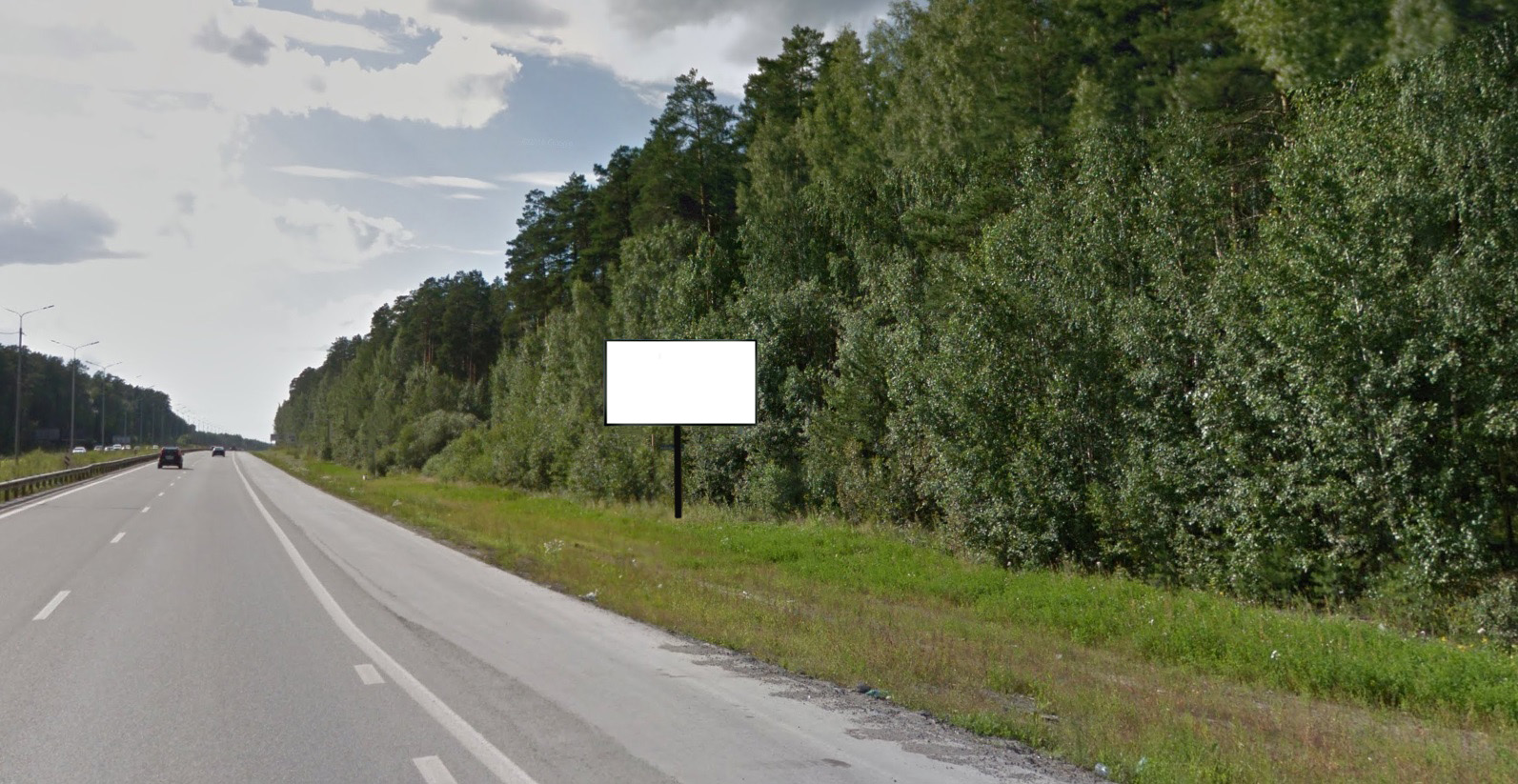 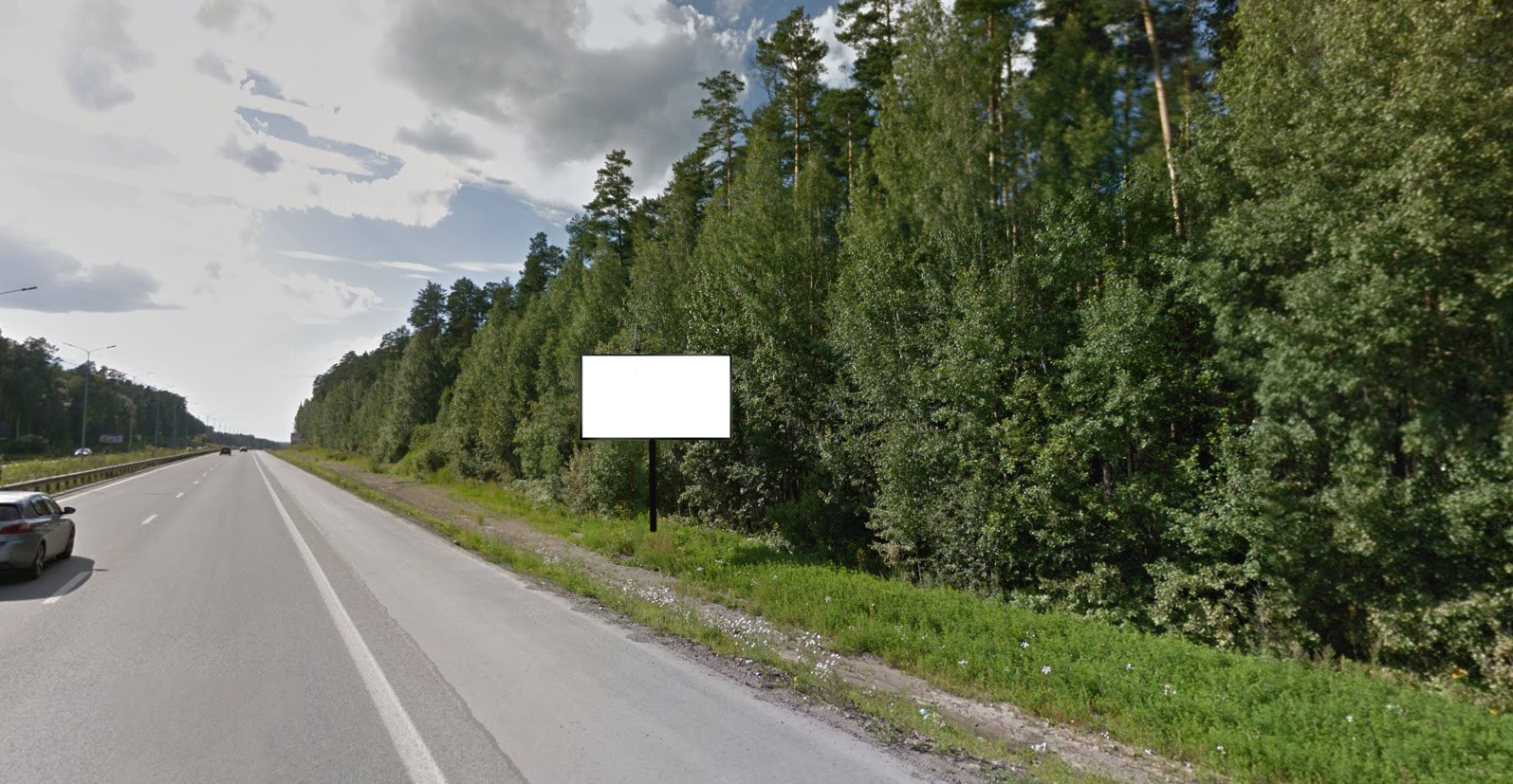 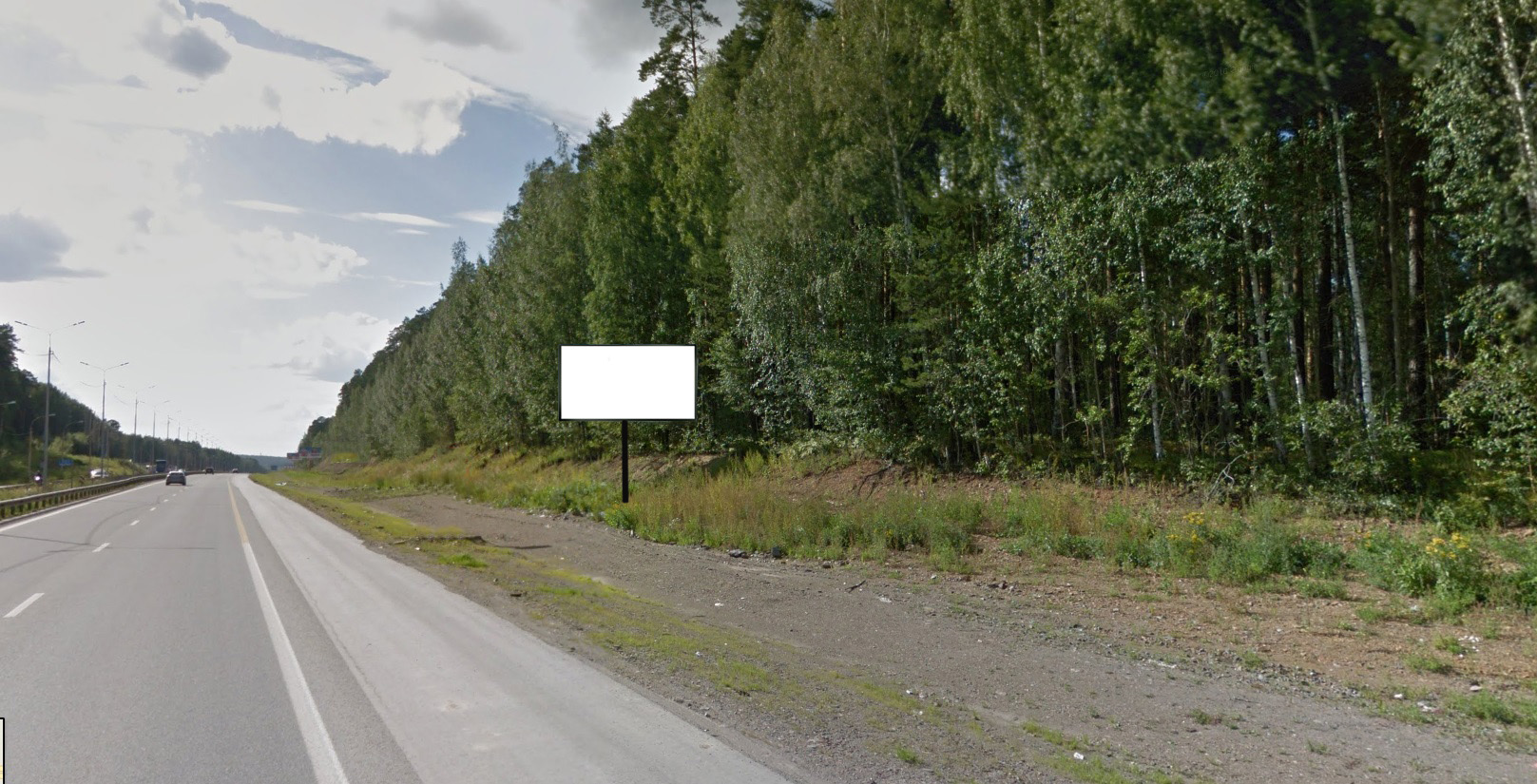 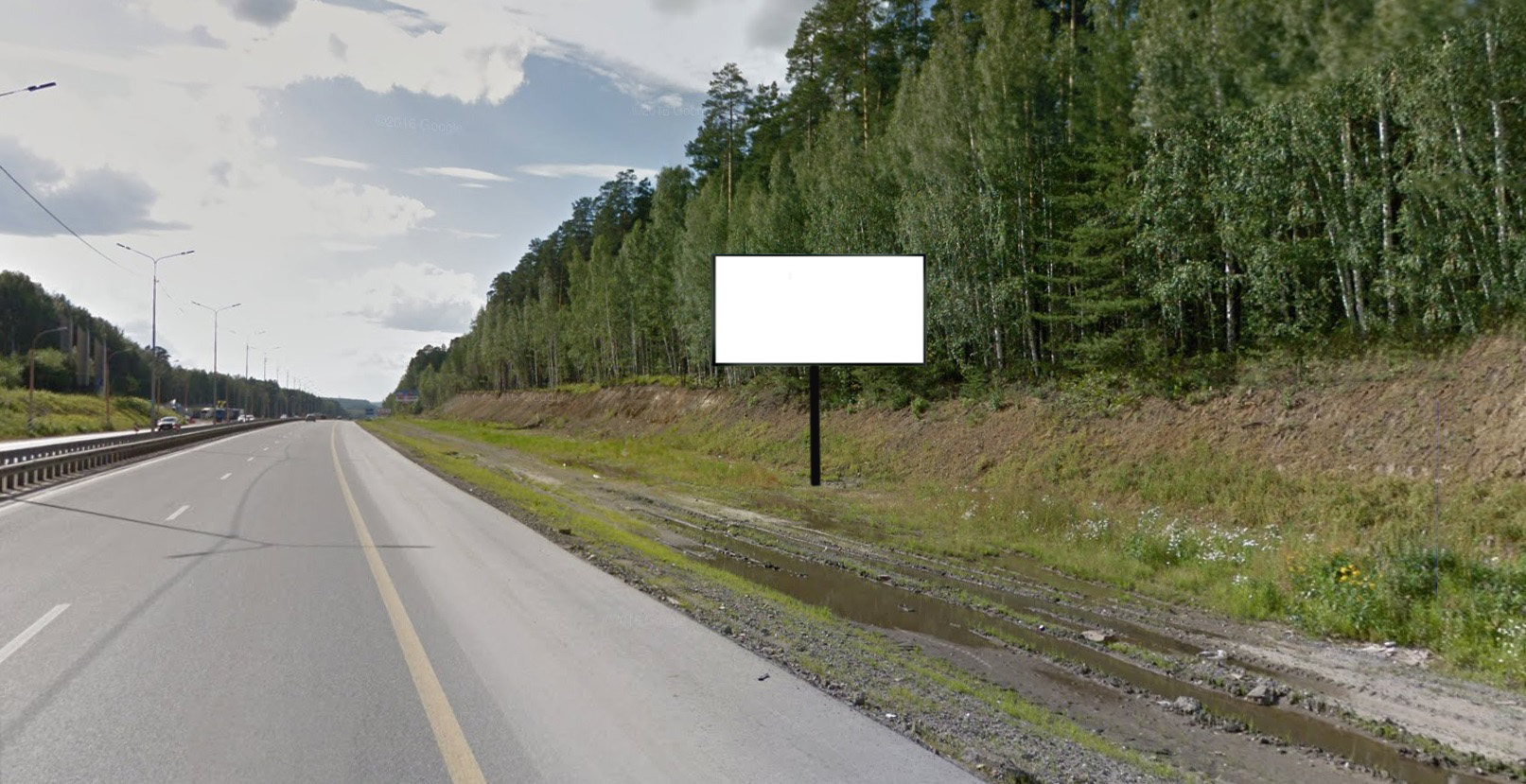 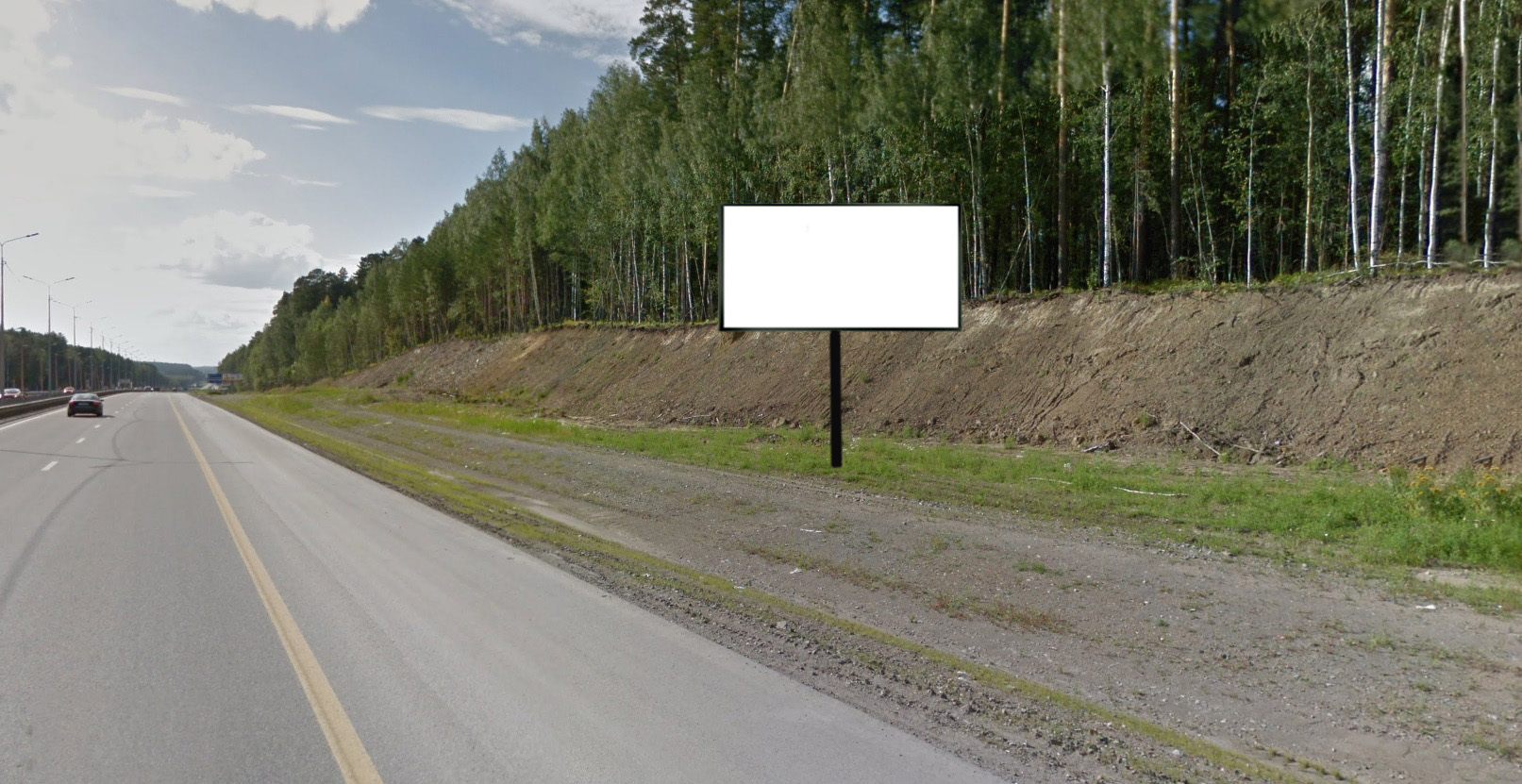 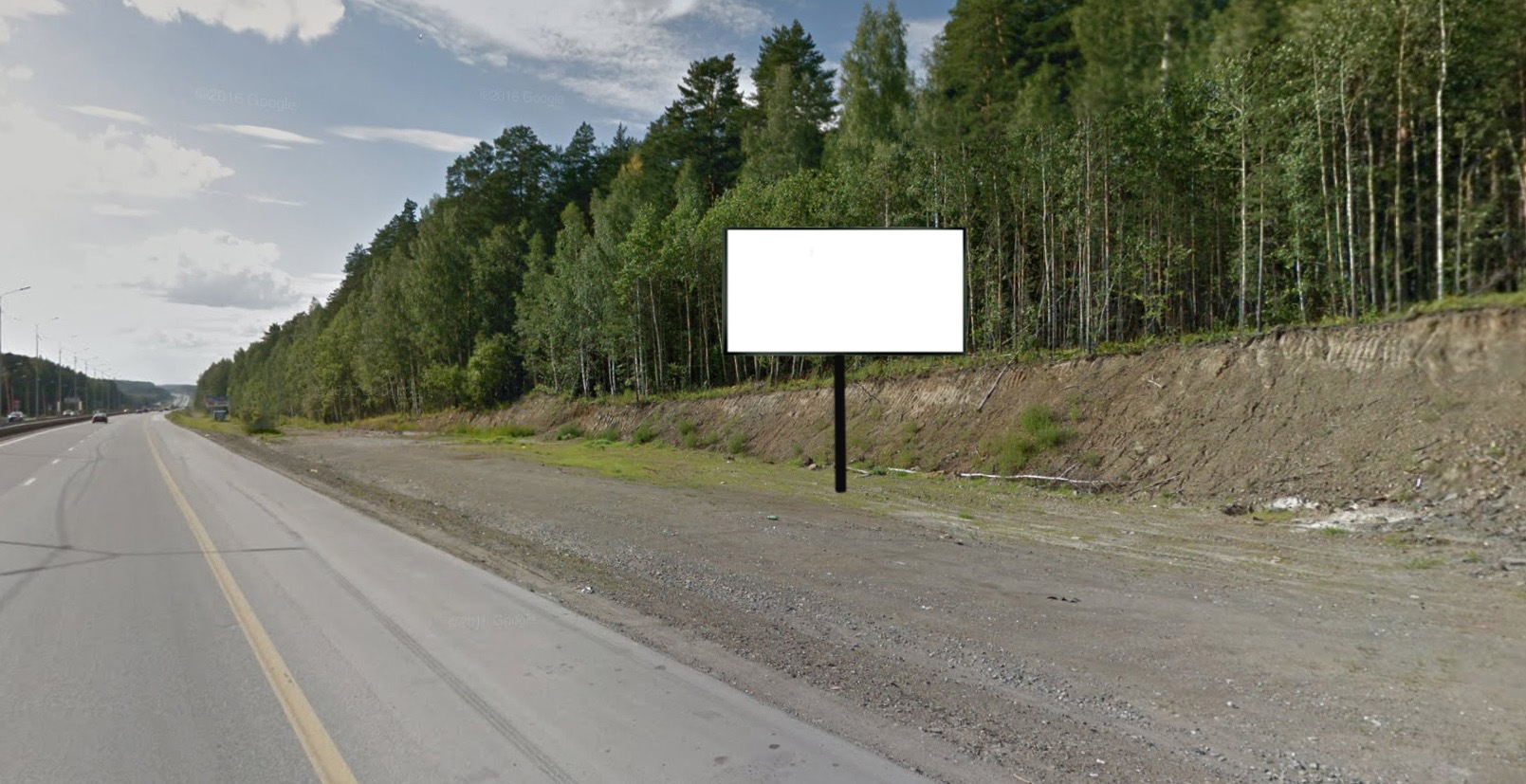 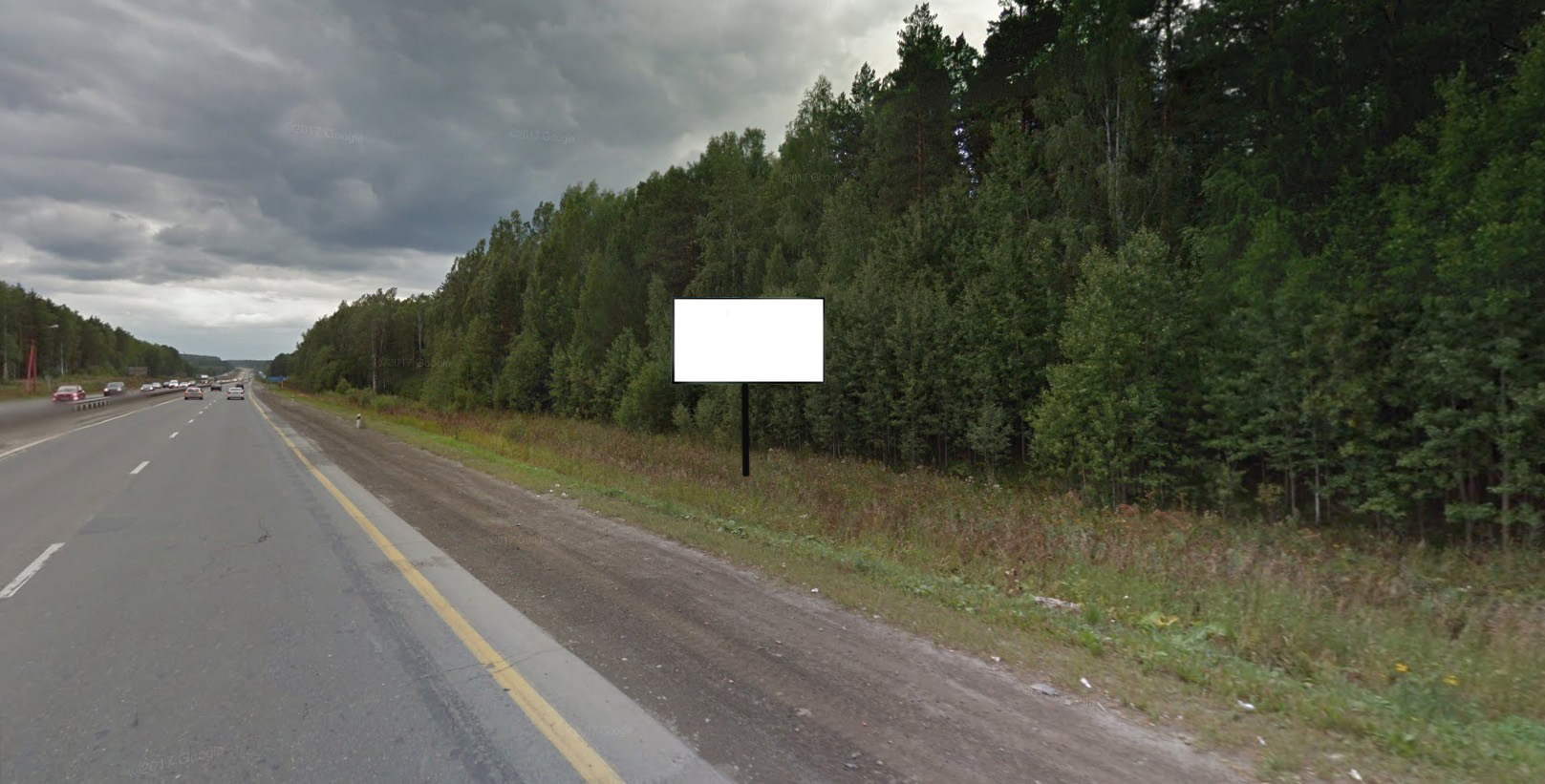 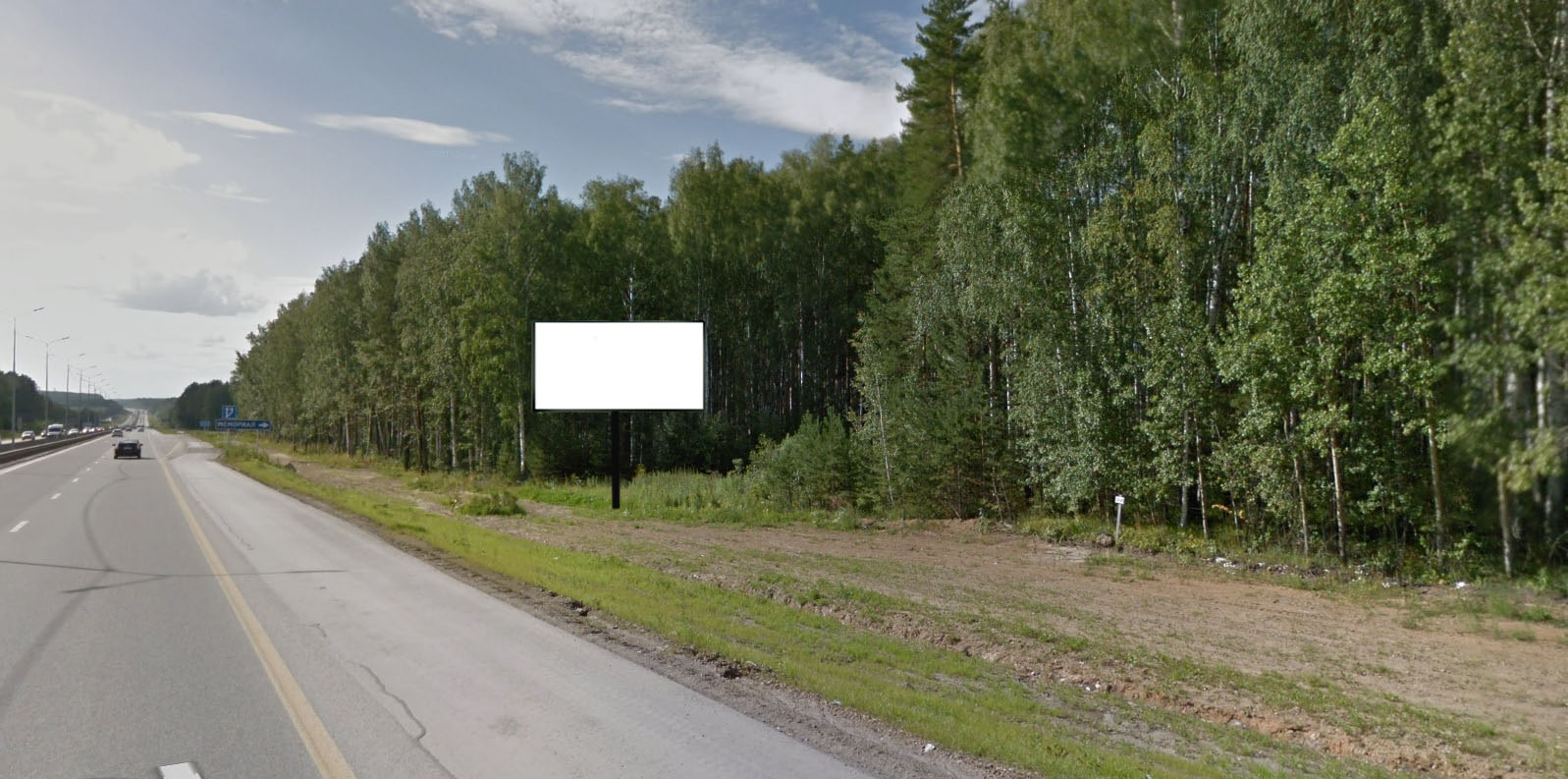 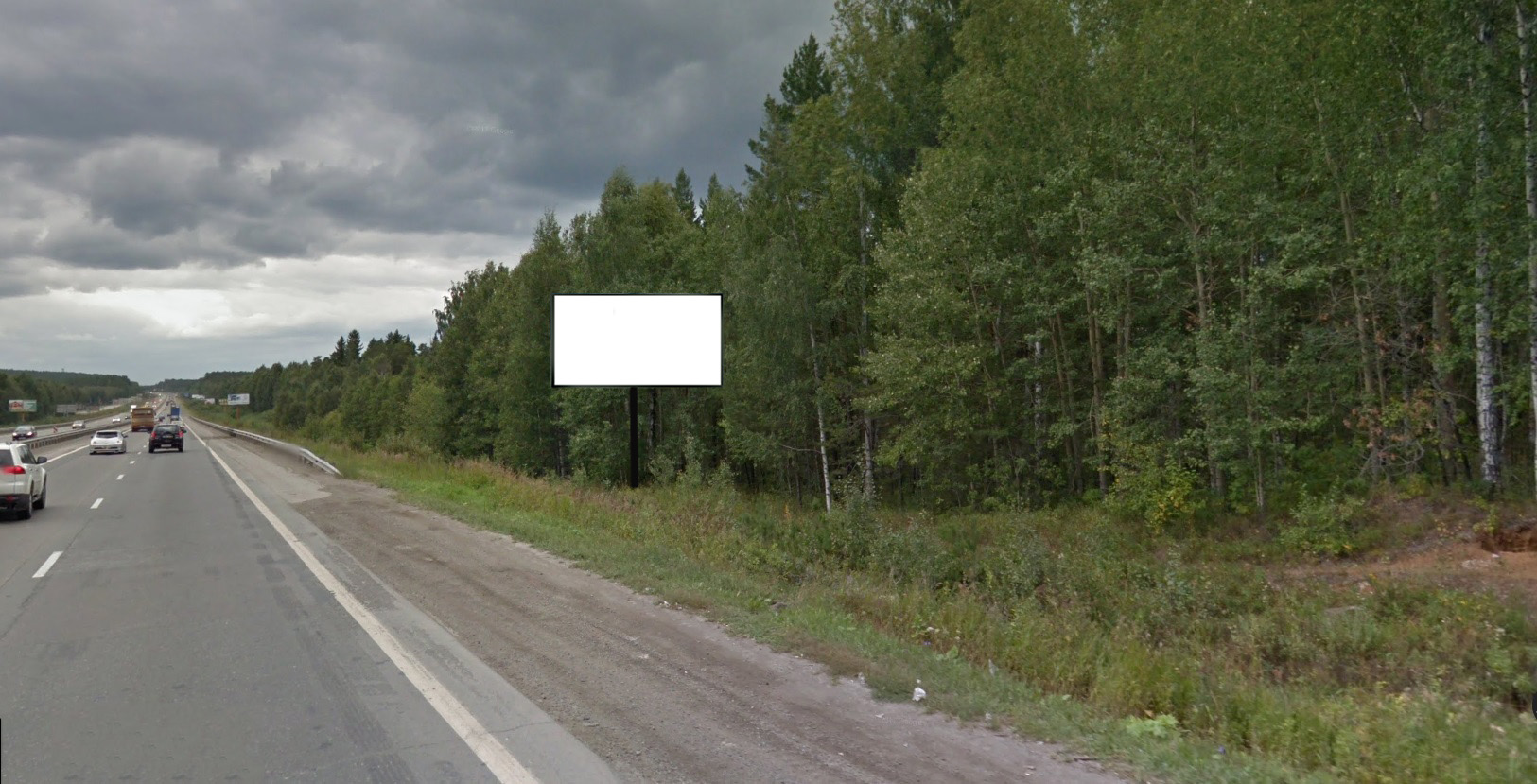 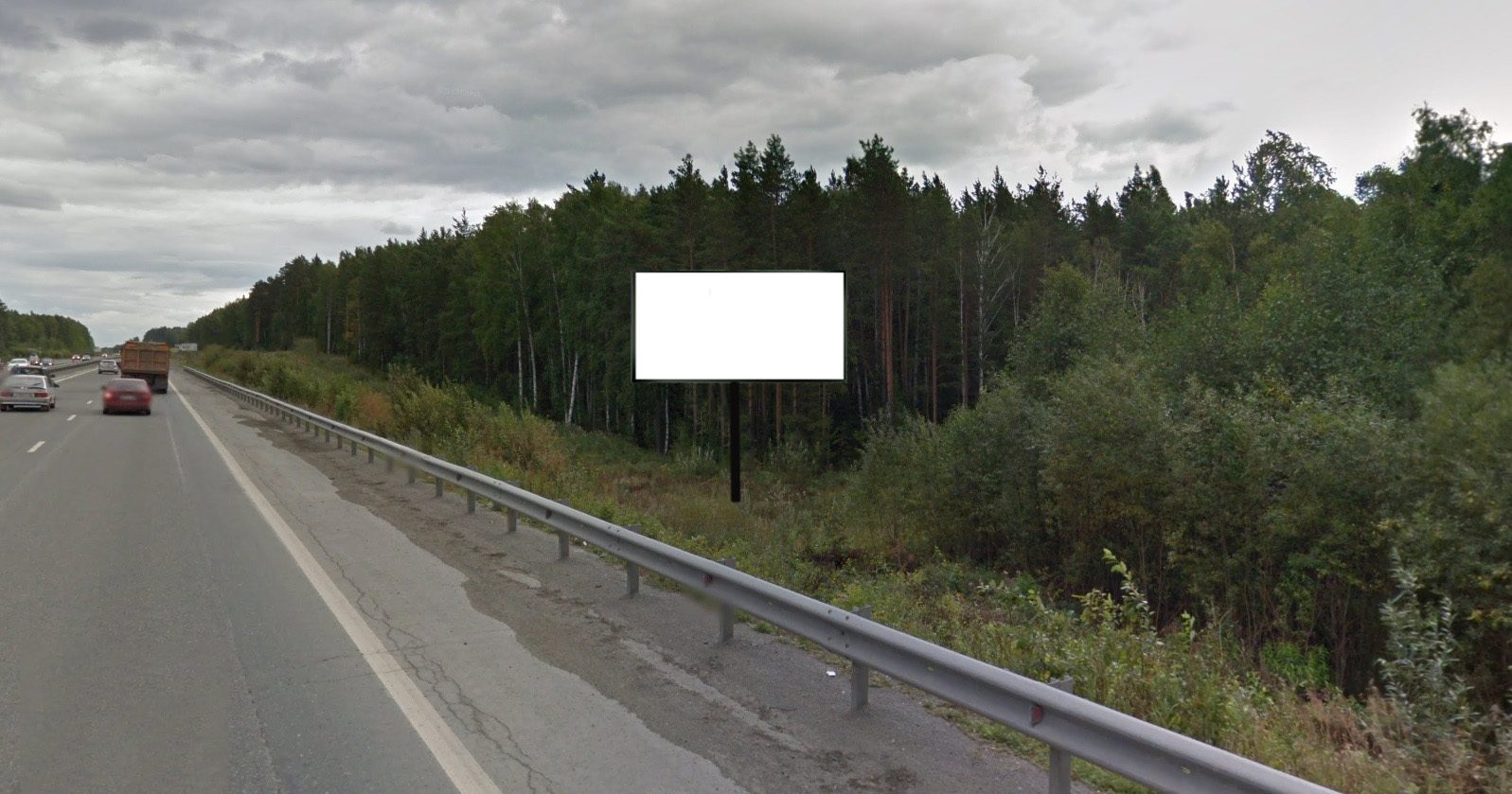 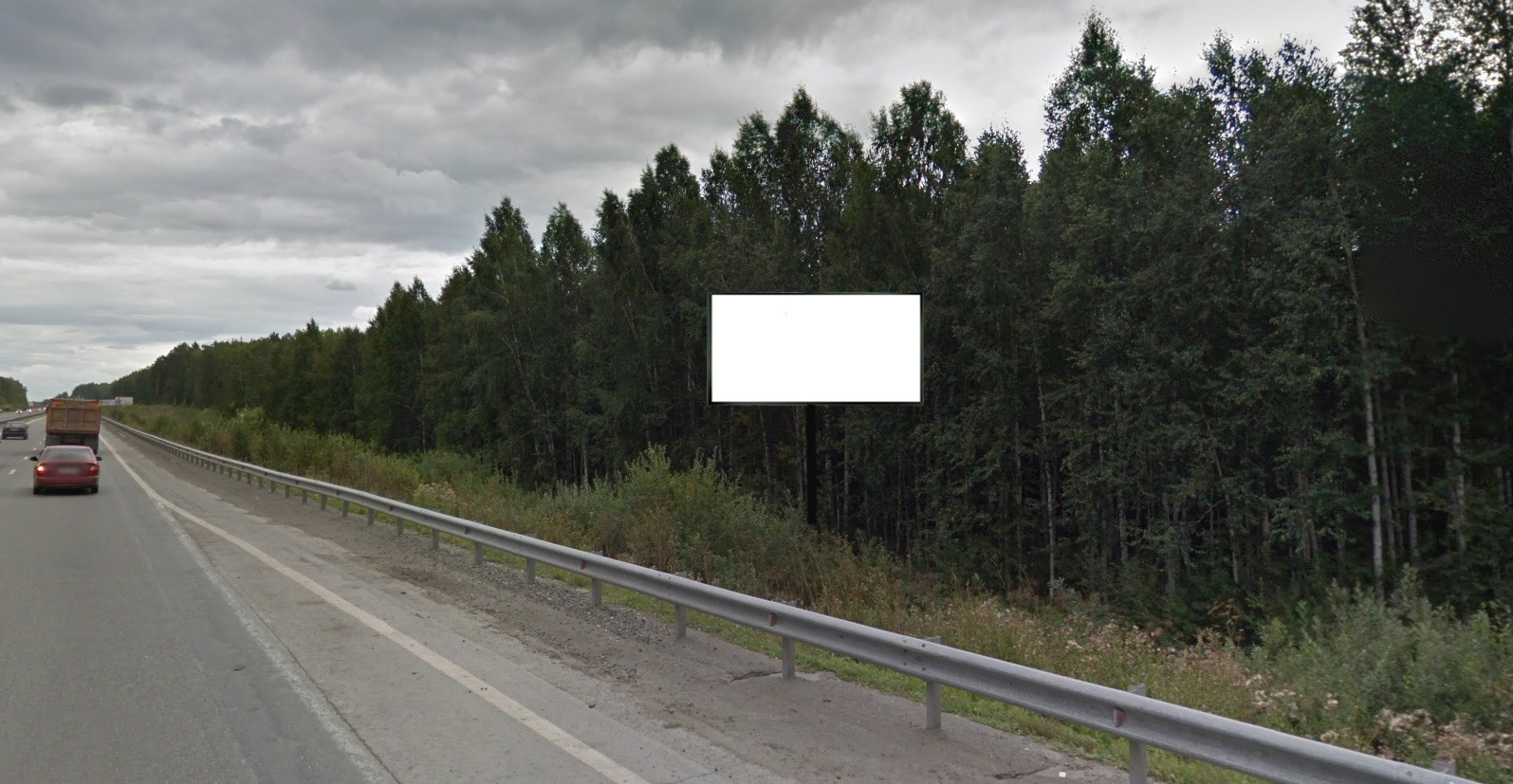 Код местаАдресТип*ВидПлощадь информационных полей, кв. мРазмеры, м (высота, ширина)Количество сторон0307183Ново-Московский тракт 350 км + 549 м (слева)1Билборд (щит)363х62Код местаАдресТип*ВидПлощадь информационных полей, кв. мРазмеры, м (высота, ширина)Количество сторон0307185Ново-Московский тракт 350 км + 390 м (слева)1Билборд (щит)363х62Код местаАдресТип*ВидПлощадь информационных полей, кв. мРазмеры, м (высота, ширина)Количество сторон0307188Ново-Московский тракт 350 км + 65 м (слева)1Билборд (щит)363х62Код местаАдресТип*ВидПлощадь информационных полей, кв. мРазмеры, м (высота, ширина)Количество сторон0307190Ново-Московский тракт 349 км + 932 м (слева)1Билборд (щит)363х62Код местаАдресТип*ВидПлощадь информационных полей, кв. мРазмеры, м (высота, ширина)Количество сторон0307192Ново-Московский тракт 349 км + 783 м (слева)1Билборд (щит)363х62Код местаАдресТип*ВидПлощадь информационных полей, кв. мРазмеры, м (высота, ширина)Количество сторон0307193Ново-Московский тракт 349 км + 633 м (слева)1Билборд (щит)363х62Код местаАдресТип*ВидПлощадь информационных полей, кв. мРазмеры, м (высота, ширина)Количество сторон0307194Ново-Московский тракт 349 км + 328 м (слева)1Билборд (щит)363х62Код местаАдресТип*ВидПлощадь информационных полей, кв. мРазмеры, м (высота, ширина)Количество сторон0307196Ново-Московский тракт 349 км + 128 м (слева)1Билборд (щит)363х62Код местаАдресТип*ВидПлощадь информационных полей, кв. мРазмеры, м (высота, ширина)Количество сторон0307200Ново-Московский тракт 348 км + 521 м (слева)1Билборд (щит)363х62Код местаАдресТип*ВидПлощадь информационных полей, кв. мРазмеры, м (высота, ширина)Количество сторон0307201Ново-Московский тракт 348 км + 395 м (справа)1Билборд (щит)363х62Код местаАдресТип*ВидПлощадь информационных полей, кв. мРазмеры, м (высота, ширина)Количество сторон0307202Ново-Московский тракт 348 км + 241 м (справа)1Билборд (щит)363х62